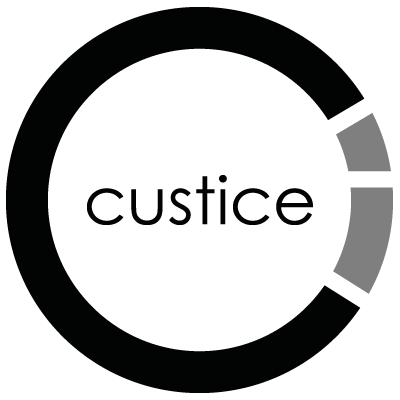 2014-12-19		1 (3)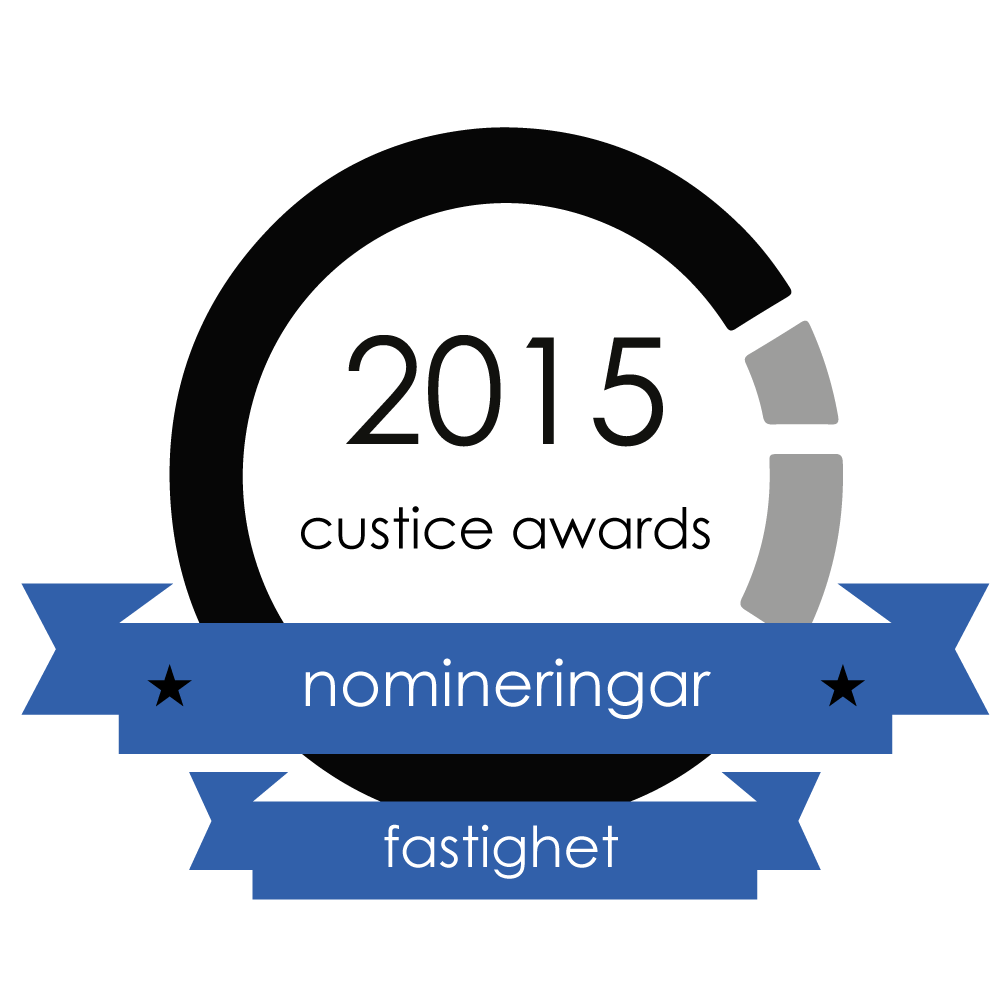 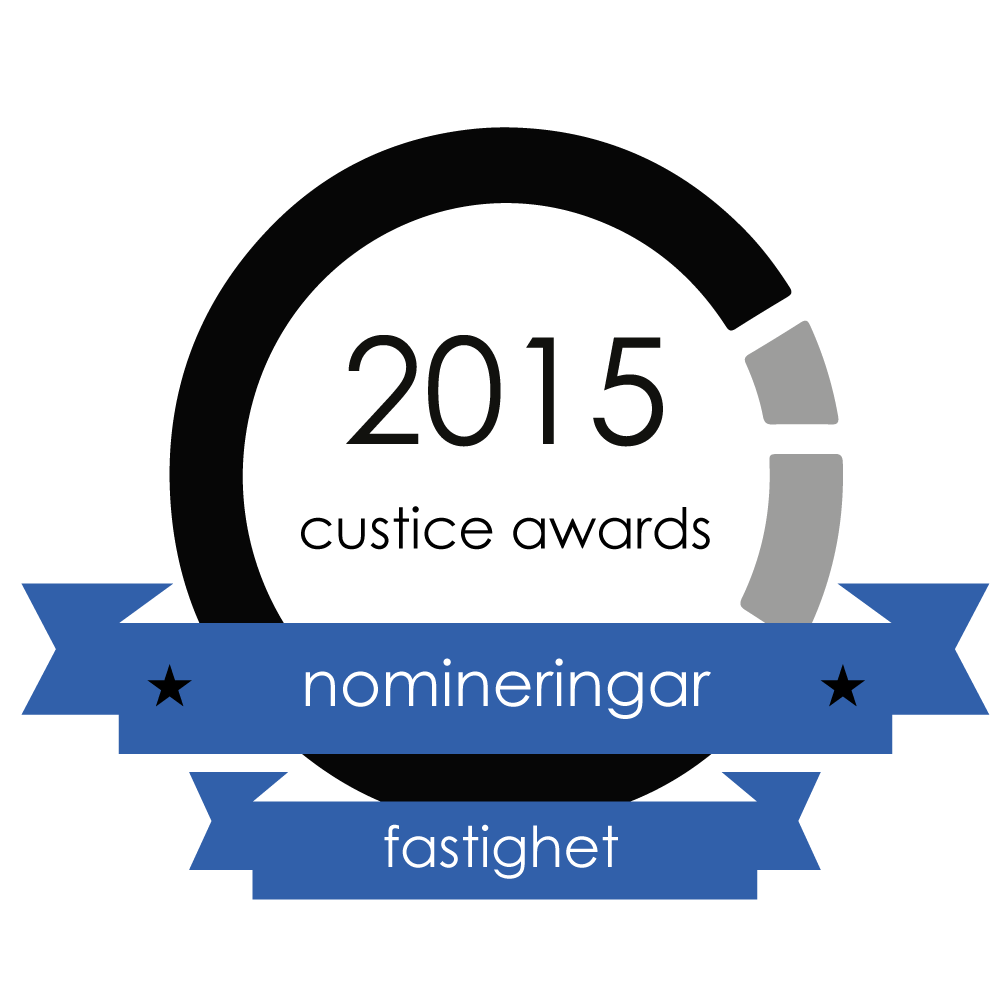 2014-12-19		2 (3)2014-12-19		3 (3)